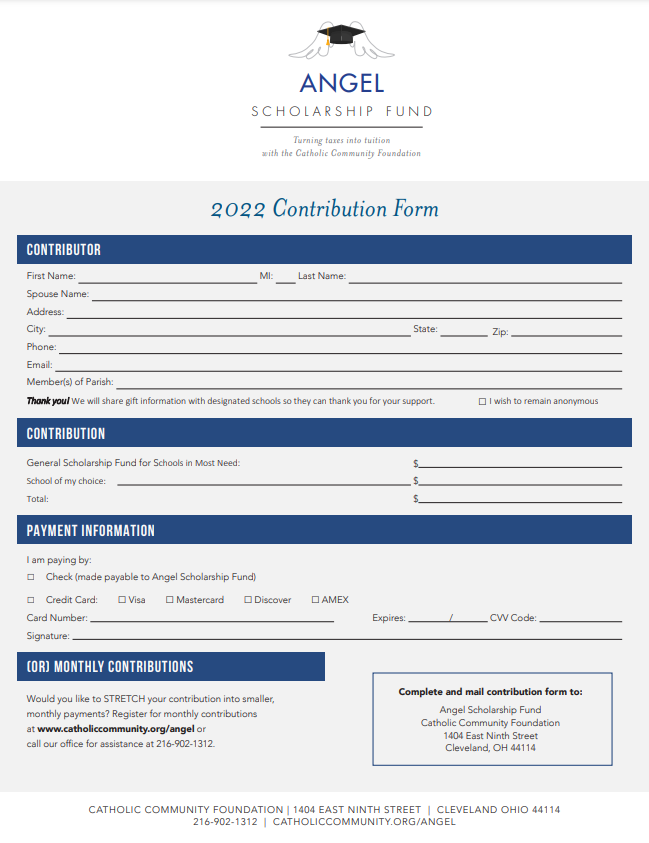 Estimating Tax Liability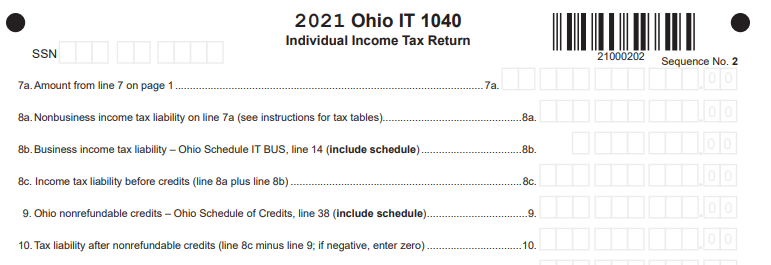 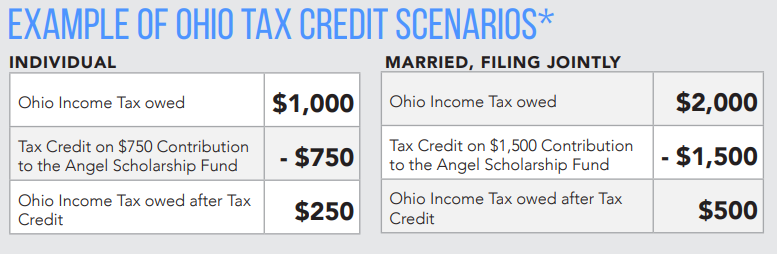 Notes:Line 8c- Income tax liability before credits-This is the amount of Ohio Income Tax owedLine 9- Ohio nonrefundable creditsIncludes amount donated to ASFMaximum amount is $750 for individuals or $1,500 for married couples filing jointly, where each spouse gives $750This amount cannot be greater than line 8cThis amount is subtracted from the amount on line 8cLine 10- Tax liability after nonrefundable creditsOhio Income Tax owed after subtracting nonrefundable creditsCannot be less than $0 (e.g., if line 8c is $500, the maximum amount for line 9 is $500)